ANEXO 2 – PLANO DE TRABALHO DE PROFESSORES COLABORADORESTítulo da ação/Projeto: Justificativa do projeto:Professor Colaborador Atividade(s)PeríodoCarga Horaria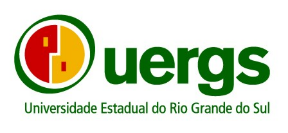 